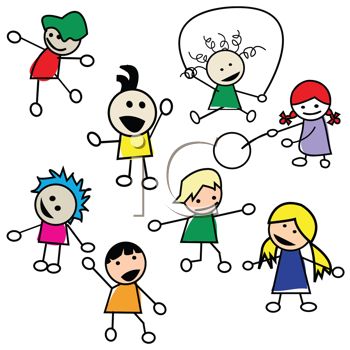 PLAN FOR FØRSKOLEGRUPPEN – januar 2024Mandag 08.01På tur til fiskelekeplassenTirsdag 09.01Vi leser boka om «den lille røde høna», samtaler om innholdet. Finner rimord til dyrene og klapper stavelser. Vi øver på sangen «skal vi være venner». I «friminuttet» har vi sangleken «ta den ring og la den vandre».Synger sanger fra sangheftetOppgave: antallMandag 15.01På tur til Tau scene, lekeplassenTirsdag 16.01Vi leser boka om «den lille røde høna», samtaler om innholdet. Finner rimord til dyrene og klapper stavelser. Vi øver på sangen «skal vi være venner». I «friminuttet» har vi sangleken «ta den ring og la den vandre».Synger sanger fra sangheftetOppgave: vi lager mat til småfugleneMandag 22.01På tur til Varden, vi leker «haien kommer».Tirsdag 23.01Vi fortsetter med historien om «den lille røde høna», bruker konkreter og samtaler om innholdet. Vi leser diktet til Inger hagerup: «det bor en gammel baker»Vi øver på sangen: «skal vi være venner».I friminuttet har vi «frysleken».Oppgave: form.akt. til «fastelaven»Mandag 29.01Vi går på til Ramsvik-skogen, vi leker «haien kommer»Tirsdag 30.01Vi øver på sangen »skal vi være venner»Vi danser og har «frysleken og sensomotorisk lek (massasje til eventyr)Opgave: form.akt. til karneval